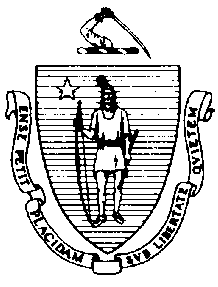 The Executive Office of Health and Human ServicesDepartment of Public HealthBureau of Environmental HealthCommunity Sanitation Program180 Beaman Street, West Boylston, MA 01583Phone: 508-792-7880 Fax: 508-792-7706TTY: 508-835-9796February 17, 2016Frank G. Cousins, Jr., SheriffEssex  Women in Transition20 Manning AvenueRe: Facility Inspection – Essex County Women in Transition, SalisburyDear Sheriff Cousins:In accordance with M.G.L. c. 111, §§ 5, 20, and 21, as well as Massachusetts Department of Public Health (Department) Regulations 105 CMR 451.000: Minimum Health and Sanitation Standards and Inspection Procedures for Correctional Facilities; 105 CMR 480.000: Minimum Requirements for the Management of Medical or Biological Waste (State Sanitary Code, Chapter VIII); 105 CMR 590.000: Minimum Sanitation Standards for Food Establishments (State Sanitary Code Chapter X); the 1999 Food Code; 105 CMR 520.000 Labeling; and 105 CMR 205.000 Minimum Standards Governing Medical Records and the Conduct of Physical Examinations in Correctional Facilities; I conducted an inspection of the Essex County Women in Transition on February 11, 2016 accompanied by Officer Donald Cornoni. Violations noted during the inspection are listed below including 4 repeat violations:HEALTH AND SAFETY VIOLATIONS(* indicates conditions documented on previous inspection reports)Hallway	No Violations NotedOffice (2)	No Violations NotedProgram Coordinator’s Office (3)	No Violations NotedDeputy Superintendent’s Office (4)	No Violations NotedLaundry Room (5)	No Violations NotedStaff Bathroom (6)	No Violations NotedCopy Room (7)FC 4-903.11(A)(2)	Protection of Clean Items, Storing: Single-service items not protected from contamination, disposable silverware left uncoveredHot Water Heater Room (8)	No Violations NotedHSU (9)105 CMR 480.500(A)(3)	Procedures; Records; Record-Keeping Log: Generator had no written documentation for blood borne pathogen training for individuals who may handle medical or biological wasteCommunication Room (10)	No Violations NotedVisitor’s Bathroom (12)	No Violations NotedDorm Rooms105 CMR 451.322*		Cell Size: Inadequate floor space in all dorm roomsDorm Room # 11	No Violations NotedDorm Room # 13	No Violations NotedDorm Room # 14	No Violations NotedDorm Room # 15	No Violations NotedDorm Room # 16	No Violations NotedDorm Room # 17	No Violations NotedShower Room (18)105 CMR 451.130*	Hot Water: Shower water temperature recorded at 121oFKitchen (19)FC 6-501.11*	Maintenance and Operation; Repairing: Facility not in good repair, floor tiles damaged near ice machineFC 4-204.112(A)	Design and Construction, Functionality: No functioning thermometer in refrigerator near the door leading to exteriorFC 4-602.11(E)(4)(b)	Cleaning of Equipment and Utensils, Frequency: Interior surfaces of ice machine dirtyMeeting and Dining Room (20)105 CMR 451.353*	Interior Maintenance: Floor tiles damaged near emergency exitObservations and RecommendationsThe inmate population was 23 at the time of inspection.The Department recommends placing biohazard signage on the HSU door as well as placing a copy of the facilities safe handling and transportation procedures in the medical/biological waste record-keeping log to increase ease of access. The Department also recommends using proper cold holding techniques while serving food in the dining room. This facility does not comply with the Department’s Regulations cited above. In accordance with 105 CMR 451.404, please submit a plan of correction within 10 working days of receipt of this notice, indicating the specific corrective steps to be taken, a timetable for such steps, and the date by which correction will be achieved. The plan should be signed by the Superintendent or Administrator and submitted to my attention, at the address listed above.To review the specific regulatory requirements please visit our website at www.mass.gov/dph/dcs and click on "Correctional Facilities" (available in both PDF and RTF formats).To review the Food Establishment regulations please visit the Food Protection website at www.mass.gov/dph/fpp and click on “Food Protection Regulations”. Then under “Retail” click “105 CMR 590.000 - State Sanitary Code Chapter X – Minimum Sanitation Standards for Food Establishments” and “1999 Food Code”.To review the Labeling regulations please visit the Food Protection website at www.mass.gov/dph/fpp and click on “Food Protection Regulations”. Then under “General Food Regulations” click “105 CMR 520.000: Labeling.” This inspection report is signed and certified under the pains and penalties of perjury.Sincerely,Kerry WagnerEnvironmental Health Inspector, CSP, BEHcc:	Jan Sullivan, Acting Director, BEH	Steven Hughes, Director, CSP, BEHJay Youmans, Director of Government AffairsMarylou Sudders, Secretary, Executive Office of Health and Human ServicesCarol Higgins O’Brien, Commissioner, DOC	Michael Marks, Superintendent	Elizabeth Gilmartin, EHSOJohn Morris, CHO, Director, Salisbury Health Department	Clerk, Massachusetts House of Representatives	Clerk, Massachusetts Senate	Daniel Bennett, Secretary, EOPSSJennifer Gaffney, Director, Policy Development and Compliance UnitCHARLES D. BAKERGovernorKARYN E. POLITOLieutenant Governor  